「歌仔戲文化節親子攝影營」您一定聽過歌仔戲……但有去過歌仔戲的原鄉嗎？出遊常替家人拍照……卻拍不出人物的動感嗎？滿滿的科普營隊……想帶孩子體驗不一樣的夏天嗎？☆☆☆就是現在，三個願望一次滿足☆☆☆宜花數位機會中心今年暑假與員山DOC合作辦理此次營隊，特別帶領大家來到歌仔戲的原鄉──員山結頭份社區！知道什麼是「落地掃」嗎？想一睹「大樹公」的風采嗎？趕快到下面的連結報名就對了！活動限額30名，額滿為止，先搶先贏哦！活動全程我們並邀請到「上慶文化」專業的攝影師團隊，免費替各位學員上一天深度的攝影課程，讓大家拍照角度不再一成不變，回家後用同樣的相機卻能拍出不一樣的照片！機會難得，報名要快！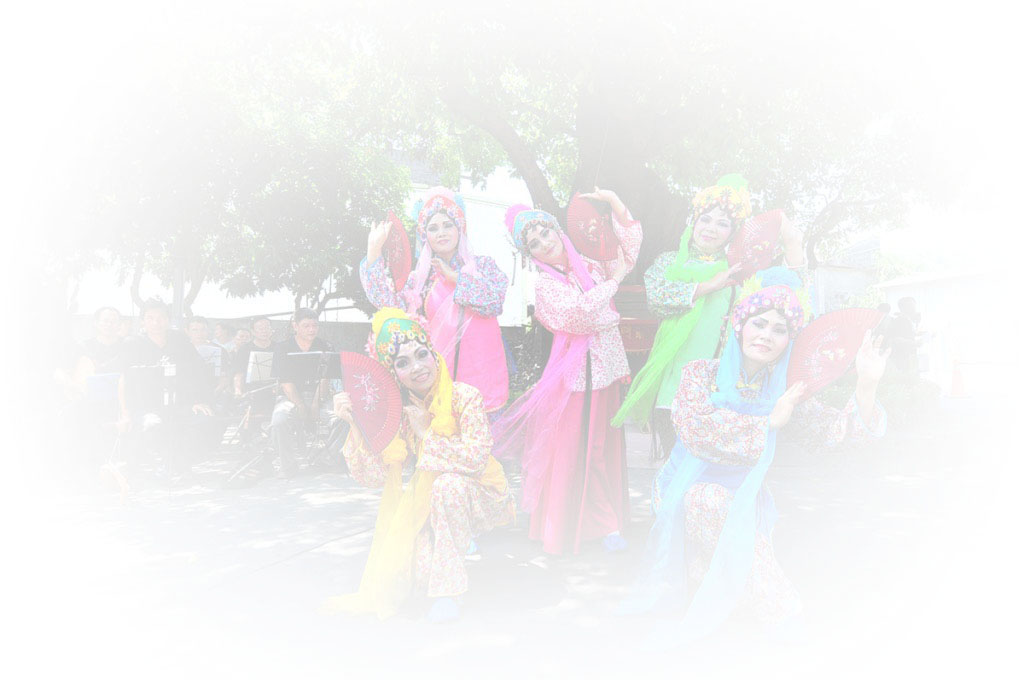 當天亦是結頭份社區一年一度的「歌仔戲文化節」，從開始辦理以來廣受各界好評，除了有各項DIY體驗活動外，最重要的是社區的「結頭份歌仔戲班」！他們可是2016全國歌仔戲大賽表演類一般組第一名哦！想要近距離觀賞冠軍隊伍的表演嗎？想要拍照記錄他們的幕後花絮嗎？那就趕快到下面的連結報名吧！「歌仔戲文化節親子攝影營」活動日期：2017.07.29（六）08：30~17：50活動地點：宜蘭縣員山鄉（員山DOC、結頭份社區活動中心、結頭份文化廣場）活動人數：30人（額滿為止，親子報名優先錄取）活動費用：全程免費（經錄取後酌收保證金500元，活動結束後全額退還）報名網址：https://goo.gl/QTFhnz （連結表單內有詳細說明）活動聯絡人：葉飛宏 專案經理 0988-541402（平日08:00~17:00，假日11:00~20:00）主辦單位：宜花數位機會中心協辦單位：上慶文化、員山DOC、結頭份社區發展協會指導單位：教育部、宜蘭縣府教育處活動時間活動內容活動地點08：20-08：30搭乘接駁車宜蘭火車站前站08：30-08：50車程 宜蘭火車站前站->結頭份社區活動中心08：50-09：00報到結頭份社區活動中心09：00-10：00行前教育1. 歌仔戲文化節活動流程簡介2. 相機借用及攝影技巧教學3. 隊輔、攝影師、學員分組結頭份社區活動中心10：00-10：30外拍練習&社區導覽大樹公10：30-11：00外拍練習&社區導覽環保低碳教育示範場11：00-11：10車程環保低碳教育示範場->結頭份文化廣場11：10-12：00歌仔戲臉譜彩繪體驗&攝影活動結頭份文化廣場12：00-13：00午休時間（品嚐結頭份社區風味餐）結頭份文化廣場13：00-14：00分組自由攝影結頭份文化廣場14：00-16：00結頭份歌仔戲班攝影紀錄上妝準備幕後花絮正式登場幕前演出結頭份文化廣場16：00-16：10車程結頭份文化廣場->結頭份社區活動中心16：10-17：30照片&心得分享結頭份社區活動中心17：30-17：50車程結頭份社區活動中心->宜蘭火車站前站17：50-賦歸宜蘭火車站前站